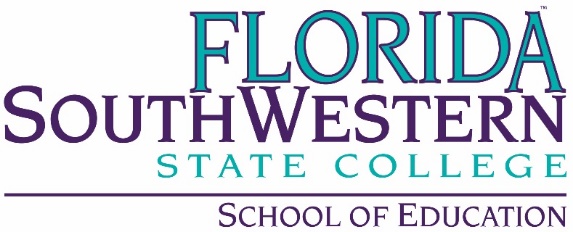 School of Education Department MeetingFriday, December 11, 202010:00 a.m. via ZoomPresent:  Dr. Anne Angstrom, JoAnne Devine, Kathie DiLascio, David Koehler, Dr. April Fleming, Dr. Regina Miller, Laura Osgood, Elizabeth Perdomo, Dr. Joyce Rollins, Dr. Kelly Roy, Dr. Caroline SeefchakApproval of November 13, 2020 minutes:  David Koehler moved to accept the minutes as distributed.  Elizabeth Perdomo seconded the motion.  The motion carried and the minutes of the November 13, 2020 were approved as distributed and placed on Document Manager.Administrative Announcements/Updates:  A. FlemingAt last week’s “10 at 10” meeting IT rolled out new trainings centered around safety and security.  The training is located in Canvas.  The deadline for completion of the training is January 15, 2021, and it would be appreciated if all members of the SoE could complete the training by Friday, December 18, 2020.Congratulations to everyone on a beautiful Pinning Ceremony.Appreciation to SoE team members on a successful Fall semester.Enrollment Updates:  David Koehler reported on his activities for ELED and ECE recruitment including:ELED:24 have been admitted for Spring 2021 cohort.ECE:39 advising sessions have been completed.Field Experience:  Elizabeth Perdomo reported:Fall 2020 stipends:  Completed by Kathie and Liz totaling $15,715.00.  Checks should be mailed out by Accounts Payable next week.Spring 2021 Placements:  Some students had to be placed outside of their zones due to Covid-19 and limited approved school sites and cooperating teachers.Final interns: 17 out of 44 have been placed. Waiting on Districts to confirm and/or approve placements for Lee. Charlotte have been placed. Waiting on all other districts for placements.Currently working on Foundation & Practicum spreadsheet with a total of approximately 100 students. ECE: Lee County District advised that all ECE students must be fingerprinted prior to entering the classroom and they do not want them to use GoReact in the classroom. Will discuss at a later date to meet with them once more to further explain how GoReact works and how we can make this work for ECE students in the future.Chalk & Wire:  Laura reported on Chalk & Wire system utilization for fall 2020:Between August 10, 2020 and December 8, 2020, there were 1,444 critical task submissions, 81 field eld experience placements, 173 Spring 2021 Field Experience applications, and 123 Cooperating Teacher evaluations completed through Chalk & Wire.  Out of the student observation rubrics completed, 43% of the indicators were Fulfilled, 42% were Bridging, 14% were emerging, and 1% were Not Fulfilled. The following rubric criteria had the highest percentage, 4%, of Not Fulfilled scores: 1.2 Selected or created formative assessments to monitor learning successfully. 3.7 Modeled advanced language in the use of content-area vocabulary.The following students received ratings of Not Fulfilled on 10% or more (2-3+) the Observation Rubric indicators during Fall 2020 Practicum:Malo, Deat  23%Ellsworth, Alexis 15%Decock, Amanda 13%Topete, Cynthia 13%Tripp, Meghan 10%Committee Reports:Academic Standards:  Julia Kroeker: no report filed.Academic Technology: In Julia Kroeker’s absence, April Fleming reported Regina Miller will replace Laura Osgood as the SoE representative eLearning Coordinator on this committee.  Nothing new to report.Faculty Senate:  JoAnne Devine reported: General Meeting was an open meeting on Safety on the Campus by the Chief of Police.Executive Committee: JoAnne Devine reported: Discussed FSW online policies and procedures.  The faculty senate was not involved with the COP and disagrees with some language.  Martin will work with the E learning committee to edit the language. Learning Assessment Committee: Caroline Seefchak reported:The Learning Assessment Committee met on Friday, December 4, for the purpose of training for the General Education rubric data collection for AY 2020-2021.  Many changes have been made to the process this year, and it has been streamlined to being completely on Canvas.  In addition, there are more participants on the scoring sub-committee this year. In the past month, the LAC has published two newsletters for faculty:  “Did You Know” is a one-page, bi-annual publication, and DataVersed is the College’s assessment newsletter put out by the Learning Assessment Committee. The Learning Assessment Committee's Happy Holidata greeting is in the most recent issue.  Faculty are encouraged read and enjoy these publications. Curriculum Committee:  Regina Miller reported:There were informational/action items for course changes in Ethics, Music Production, Computer Sscience, and Digital Media.There were new course proposals approved for Business Statistics and (3) Music courses.There was a Change of Certificate - Digital Media.Approved New AS Programs in Business Analytics and Music Production Technology.Approved Certificate Program -Marine ScienceThere was a discontinuation of program for Firefighting.Professional Development:  Anne Angstrom reported The PD Committee met on Friday, December 4. Current funds are available through June 30, so faculty are encouraged to consider summer conferences that may occur during this time period. The PD Committee is also accepting applications for virtual conferences on a rolling deadline. The TLC’s new logo was also shared; it will be unveiled soon.Quality Enhancement Plan Committee:  Anne Angstrom reported The Steering Committee met on November 17. Members of the committee are now meeting in small workgroups, conducting research on a variety of areas related to the development of a Capstone course and extension programming. The groups will be meeting again in January.Faculty Coordinator for the TLC:  Anne Angstrom reported: You should have received an e-mail about the January 5 duty day workshop offerings, all to be held by Zoom. Dr. Roy will be featured in a workshop with colleagues from other departments. The next “PD Friday” for the academic year will be January 22 and will feature Dr. Rollins and Scott Ortolano in a “Tech Talk Time” session about Zoom. We have a number of additional new sessions, as well, so please watch for you e-mail for calendar updates from the TLC. Working with Terri Housley and TLC Director Gloria Kitchen to develop the Southwest Florida Symposium on Teaching and Learning, a partnership with FGCU, to be held virtually on February 4-5. We have 30+ presenters scheduled, including Laura Osgood with April Ring, who are doing a session on PearDeck and Nearpod.Anne Angstrom shared a link to a Google site shared in a workshop held on December 10 by FGCU, featuring higher ed author Karen Costa, entitled “Creating Connections in Remote Environments.” https://sites.google.com/view/creating-connections-in-remote/home Academic Research Council:  Anne Angstrom reported The ARC met on November 13 and 20 to review and discuss the funding of grant requests. The next application deadline will be in early summer.ADAptive Services:  Kelly Roy reported The committee has not met in the last month. Two trainings offered on October 23 were canceled due to lack of enrollment. There is a new committee – IDEA. At the next meeting will discuss overlap of the two committees.General Education Advisory Committee:  Kelly Roy reported: No SpiritED Conversation in November and December. Working on videos for "marketing" how to meet competencies with various assignments and in multiple disciplines. Final process for identifying courses with Diversity and Writing Intensive designations is being negotiated by Rebecca Harris.ADAptive Services Committee:  Kelly Roy reported this committee did not meet.TLC: Kelly Roy reported Nominations for Outstanding Faculty in Teaching and Instruction, Professional Development and Scholarship, and Service are due today. AS ECE/SACS:  Kelly Roy reported: The AS in ECE will have to be revised to align with SACS requirements. We'll be adding a Humanities elective and eliminating an Education elective. It may impact EDF 2005 and EDF 2089.OBOC: Joyce Rollins reported on the new book selection.  A book has not yet been chosen.  A book will be chosen in January 2021.Fee Grant: Joyce Rollins reported that SoE has been awarded the Fee Grant.  Looking into companies to partner with.  Not comfortable using NavaEd at this time.  Anne Angstrom suggested sending a letter to Joe Van Gaalen notifying him we will not use NavaEd for this grant.Gift Exchange/Elfster:  Kelly will send information to all who wish to join in on SoE virtual Holiday gift exchange.  This will take place on Wednesday, December 16, 2020, 5:00 p.m.The next SoE Department meeting will be held via Zoom on Friday, January 8, 2021 at 10:00 a.m.The meeting was adjourned at 11:42 a.m./kdl